МУНИЦИПАЛЬНОЕ БЮДЖЕТНОЕ УЧРЕЖДЕНИЕ ДОПОЛНИТЕЛЬНОГО ОБРАЗОВАНИЯЦЕНТР  ТВОРЧЕСТВА «КАЛЕЙДОСКОП»МУНИЦИПАЛЬНОГО ОБРАЗОВАНИЯ ТИМАШЕВСКИЙ РАЙОНКОНСПЕКТ  ЗАНЯТИЯ  ОБЪЕДИНЕНИЯ «Пулевая стрельба» 1 год обученияТема: Введение в дополнительную общеобразовательную общеразвивающую программу «Пулевая стрельба»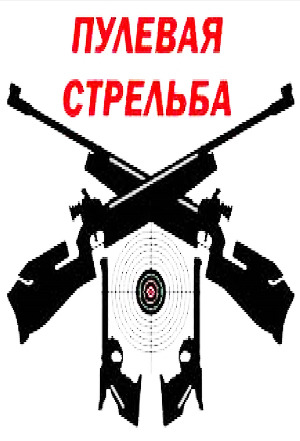 Муниципальное бюджетное учреждение дополнительного образования Центр творчества«Калейдоскоп» Муниципального образования Краснодарский край, Тимашевский районст. Медведовская, ул. Фадеева, 42E-mail: medvedovskycentr@yandex.ruПедагог дополнительного образования:Прочка Владимир АлександровичАдрес: 352720 Краснодарский край Тимашевский район, ст. Медвёдовская ул. Фадеева, 582018 годПлан – конспект  занятия объединения «Пулевая стрельба»Тема: Введение в дополнительную общеобразовательную  общеразвивающую программу «Пулевая стрельба»Цель: формирование представлений учащихся о содержании дополнительной общеобразовательной общеразвивающей программы «Пулевая стрельба», познавательного интереса и мотивации к стрелковому виду спорта.Задачи:Образовательные (предметные):- знакомство детей с пулевой стрельбой как видом спорта;- формирование первоначальных представлений о пневматической винтовке;Личностные:- формирование у учащихся целеустремлённости, настойчивости, трудолюбия;- формирование навыков здорового образа жизни,Метапредметные:- пробуждение  у детей интереса к занятиям пулевой стрельбой и мотивирование их на занятия этим видом спорта;- развитие  у учащихся внимания, наблюдательности, глазомера.Тип занятия: вводное занятие, изучение нового материала.Форма организации работы: индивидуальная, групповая.Инвентарь: винтовки пневматические с открытым прицелом типа ИЖ-38 или МР-512,пули пневматические «ДЦ» или «ДИАБОЛО», мишени, секундомер, дартс,  дидактические карточки: «Устройство пневматической винтовки», «Ребусы», «Загадки об оружии».Оборудование: компьютер, мультимедийный проектор, экран, парты, стулья.Ход занятия:Организационный этап:Здравствуйте, ребята! Меня зовут Прочка Владимир Александрович, я педагог дополнительного образования, руководитель объединения «Пулевая стрельба», в котором занимаются в основном мальчики разного возраста.  Стрельба – это один из старейших видов спортивных соревнований. Вся моя жизнь связана с пулевой стрельбой. Первый свой выстрел я сделал в 7 лет. Я учился в республиканском училище олимпийского резерва, мастер спорта СССР по пулевой стрельбе.Сегодня мы с вами отправимся в  страну «Юный стрелок»: познакомимся с деталями  пневматической винтовки, узнаем, что такое мишень, как стрелкам необходимо поддерживать спортивную форму.        - А чтобы нам не потеряться в путешествии, надо узнать друг друга. Давайте познакомимся.А теперь я хотел бы познакомиться с вами.  (Педагог дополнительного образования проводит игру на знакомство)Педагог:  Игра на знакомство называется «Моё имя, отчество, фамилия!». Я,  начинаю говорить первым и  когда я говорю «имя!», каждый громко произносит,  как его зовут. Слово «отчество!» - все выкрикивают свое отчество; «фамилия!» - фамилию.Поздоровались? Прекрасно!
Солнце светит в небе ясно.
Познакомиться пора,
А поможет нам игра.Имя!.. Отчество!.. Фамилия!..
Фамилия!.. Имя!.. Отчество!..
Отчество!.. Фамилия!.. Имя!..
Молодцы! Вот так быстро, весело и задорно мы перезнакомились!Основной этап.Педагог:Сегодня на нашем занятии я познакомлю вас с некоторыми разделами этой программы. Девиз нашего занятия  «Стрельба – здоровье и мастерство».        - Отправляясь в любую незнакомую страну, нужно сначала узнать правила и законы этой страны. Так и в стране «Юный стрелок» есть правила. Первое правило: если хотите что-то сказать, поднимите руку.Почему? Предполагаемые ответы учащихся:- чтобы не перебивать друг друга; чтобы не было шумно. Педагог: Я предлагаю вашему вниманию,  посмотреть устройство пневматической винтовки ИЖ-38. (Педагог показывает и рассказывает об основных составных частях винтовки).Общая длина винтовки - 1050 мм. Вес - 2,8 кгОсновные составные части  винтовки ИЖ-38:ствол; прицел;  ложа; крючок спусковой;  мушка; приклад.Перед каждым из вас лежат мишени для стрельбы из пневматической винтовки.- Мишень представляет собой три круга(один внутри другого)радиусы,которой равны 3,7,8 см. Перед каждым из вас лежат мишени для стрельбы из пневматической винтовки. Мишень – это искусственная цель при тренировках и на соревнованиях по стрельбе.А теперь поговорим о спортивном сленге- о словах,  которые употребляют профессиональные спортсмены между собой. Что такое «яблочко» в мишени?Яблочко — центр мишени. Использование связано с традицией: в древности в качестве мишени использовали подручные предметы, в том числе и фрукты. Благодаря легенде о Вильгельме Телле, пронзённое стрелой яблоко стало символом меткости стрелка. Отсюда и пошло выражение "В самое яблочко".В самое яблочко — попадание в самый центр мишени, выстрел, приносящий наибольшее количество очков.Габарит — габарит мишени. Граница между соседними значениями, например, между «восьмеркой» и «девяткой», называется габаритом. Попадание, едва задевшее габарит, называется габаритной пробоиной. Такой выстрел засчитывается в пользу спортсмена, то есть присуждается то очко, внешний габарит которого задет.Молоко — белое поле вокруг мишени. Попадание в эту зону не приносит очков, не засчитывается как результативный выстрел, является промахом.Попасть в молоко — промахнуться при броске или стрельбе.Я хочу рассказать вам одну притчу: «— Мастер, - однажды спросил ученик, — почему существуют трудности, которые мешают мне достигнуть цели, отклоняют в сторону от выбранного пути, пытаются заставить признать свою слабость?— То, что ты называешь трудностями, - ответил Учитель, - на самом деле является частью твоей цели. Перестань с этим бороться. Всего лишь подумай об этом, и прими в расчет, когда выбираешь путь. Представь, что ты будешь стрелять. Мишень далеко, и ты не видишь ее, поскольку на землю опустился густой утренний туман. Разве ты борешься с туманом? Нет, ты ждешь, когда подует ветер и туман развеется. Теперь мишень видна, но ветер отклоняет полет твоей пули. Разве ты борешься с ветром? Нет, ты просто определяешь его направление и делаешь поправку, стреляя немного под другим углом. Твоё оружие тяжело и упрямо, у тебя не хватает сил. Разве ты борешься с оружием? Нет, ты тренируешь свои мышцы, с каждым разом становясь все сильнее.— Но ведь существуют люди, которые стреляют из легкого и удобного оружия в ясную, безветренную погоду, - сказал ученик обиженно. — Почему же лишь мой выстрел встречает столько препятствий на своем пути? Неужели Вселенная сопротивляется моему движению вперед?
— Никогда не смотри на других, - улыбнулся Учитель. — Каждый выбирает своё оружие, свою мишень и свое собственное время для выстрела. Для одних целью является точное попадание, для других - возможность научиться стрелять. Учитель понизил голос и наклонился к ученику.
— И еще я хочу открыть тебе страшную тайну, мой друг. Вселенной до тебя нет никакого дела. Она ничему не сопротивляется и никому не помогает. Туман не опускается на землю для того, чтобы помешать твоему выстрелу, ветер не начинает дуть для того, чтобы увести твою пулю в сторону, оружие создано мастером не для того, чтобы ты осознал свою слабость. Все это существует само по себе, вне зависимости от твоего желания. Это твое решение, что ты сможешь в этих условиях точно поразить мишень. Поэтому, либо перестань жаловаться на трудности и начинай стрелять, либо усмири свою гордыню и выбери себе более легкую цель. Цель, по которой можно стрелять в упор».        - А теперь, посмотрите на пневматическую винтовку и подумайте, какие  могут быть главные правила обращения с этим оружием.Предполагаемые ответы учащихся:- нельзя брать оружие без разрешения педагога;-оружие, даже если оно не заряжено, должно быть направлено только в сторону мишени;Загадки про оружие  1.Летит ворон – весь окован,Кого клюнет – тому смерть…Ответ: пуля.2.Не крылата, а перната,Как летит, так свистит.А сидит, так молчит…Ответ: стрела.3.Его всегда стрелок спускает.Ту часть оружия как называют…Ответ: курок.4. Мужик на берегу,Плюёт за реку …Ответ: оружие.Педагог: На столе лежит конверт с заданием, откройте его. В конверте находится пазл «Собери винтовку»: Задание:Соберите винтовку и сделайте надписи, где находится основные части: приклад, курок, ствол, ложа (цевьё), оптический прицел. Сделайте надпись: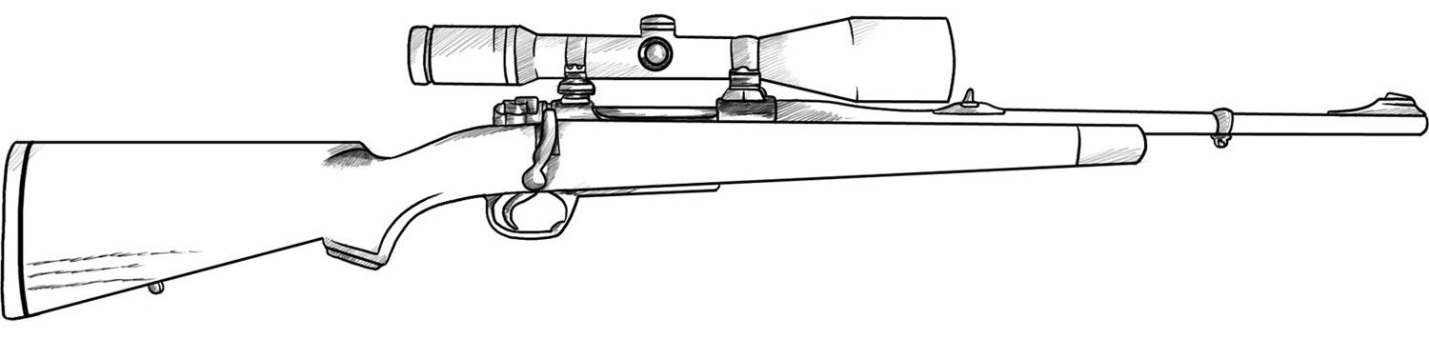 Педагог:  На столах находится конверт с надписью «Ребусы». Вы должны их отгадать. Кто быстрее справится с заданием,тот получит  карточки-жетоны-мишени. (см. Приложение 1)Педагог:  И сила, и ловкость, и смелость, и упорство пригодятся Вам при стрельбе из пневматической винтовки.Педагог:С физкультурой дружите?Учащиеся: Да!Разомнем наши ноги для начала.(Бег на месте)Юные стрелки должны быть сильными и ловкими.Чтоб здоровым быть сполна,Физкультура всем нужна.Давайте сделаем с вами зарядку,разомнем наши руки.Что нам нужно для зарядки?Врозь носки и вместе пятки.Начинаем с пустяка: Тянемся до потолка.Не беда, что не досталиРаспрямились.Выше стали!И стоим не «руки в брюки»Перед грудью ставим руки.Чтоб за лень нас не ругалиПовторим рывки руками.Эй, не горбиться, ребята!До конца своди лопатки.Стой!Опора есть для ног?Руку вверх, другую — вбок.С упражнением  Вы знакомы?Называется «наклоны».Вправо-влево повторяем,Гнём себя и выпрямляем.А теперь наклон вперёд.Руки в стороны. И вот...Кажется, что вертится Ветряная мельница.Встали. Выдохнули: «Ох!»Вдох и выдох, Снова — вдох.Отдышались и все вместе Мы попрыгаем на месте.Тело силой зарядили.Про улыбку не забыли.МОЛОДЦЫ!!!Хорошо! Сильные, умелые — вперёд!Педагог: Хорошая физическая подготовка это сила; выносливость, наблюдательность, тренированная память. Каждая минута занятий спортом продлевает жизнь человека на один час.Педагог: Внимание! В одну шеренгу становись. Конкурс: «Сохрани равновесие».Нужно пройти по веревке и не упасть (не сойти с нее).Ступни ставить — строго пятка к носку!»(Растянуть на полу  веревку и предложить детям пройти по ней.)Конкурс: «Самый меткий стрелок». Реквизит: две мишени для дартса.Это интересная игра на меткость, в которой вы бросаете дротики, внешне напоминающие уменьшенное копье в круг, и чем ближе вы попадёте к центру, тем больше ваша команда  заработает очков. Заключительный этап.Педагог: Вот и подошло  к концу наше  занятие. Сегодня мы с вами повторили гимнастику для глаз, помогли нашему позвоночнику справляться с большими нагрузками, сумели сделать наши кисти рук сильными, посоревноваться в спортивных эстафетах. Ответьте, пожалуйста, на вопрос.  Какими качествами нужно обладать, чтобы стать превосходным спортсменом стрелком?Предполагаемые ответы учащихся:нужно быть:  здоровым, сильным, целеустремлённым…Подведение итогов занятия. Рефлексия «Рефлексивная мишень».Каждому учащемуся выдаются бланки «Мишени», которая разделена на сектора «Активно участвовал», «Было интересно», «Было понятно», «Узнал новое».Участник ставит метки в сектора соответственно оценке результата: чем ближе к центру мишени, тем ближе к десятке, на краях мишени оценка ближе к нулю (см. Приложение 2).Затем проводят её краткий анализ.Педагог:Провели мы состязаньяИ желаю на прощаньеВсем здоровье укреплятьМышцы крепче накачать.Всем вам сегодня  я желаю,Спортом  стрелковым заниматься,
Никогда не унывать!
До свидания! Литература:Игра на знакомство «Мое имя, отчество, фамилия» https://serpantinidey.ru/post/314/igri-na-znakomstvo-dlya-detey-i-vzroslihСпортивный сленг/http://wikiredia.ru/wiki/Молоко_(сленг)Притча о мастере и ученике, мишени и целях./http://osho-ki.com/pritchi/dostigenie-celi.htmlЗагадки про оружие./http://mirdetstva5.ru/zagadki-pro-oruzhieРебусы: сила, ловкость, смелость, стрельба./http://ped-kopilka.ru/igry-konkursy-razvlechenija/rebusy-na-sportivnuyu-temu-dlja-detei-s-otvetami.htmlФизкульминутка  «Что нам нужно для зарядки»./https://nsportal.ru/nachalnaya-shkola/fizkultura/2013/12/10/fizminutkiРефлексия «Рефлексивная мишень»/»/ https://studfiles.net/Приложение 1Ребусы1.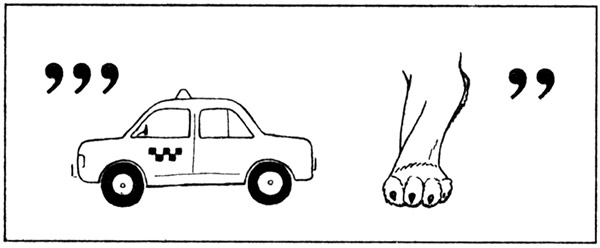 Ответ: сила2. 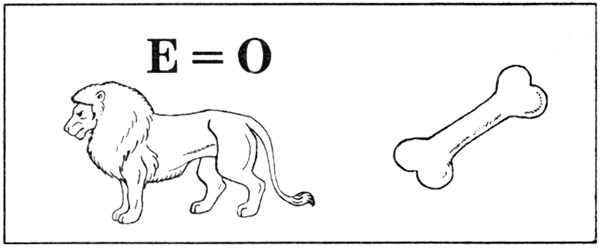 Ответ:  ловкость3.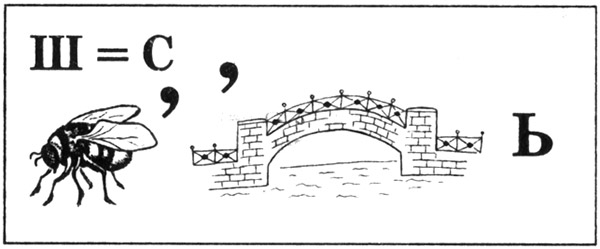 Ответ: смелость4.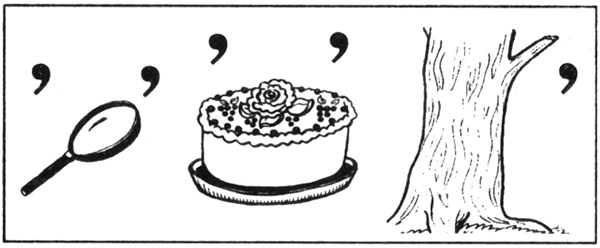 Ответ: упорство5.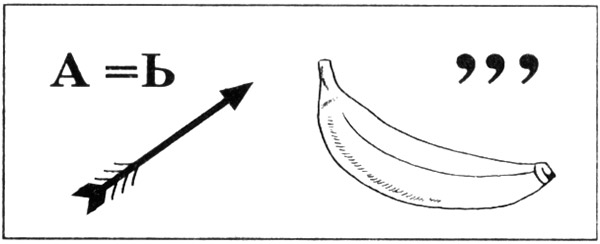 Ответ: стрельбаПриложение 2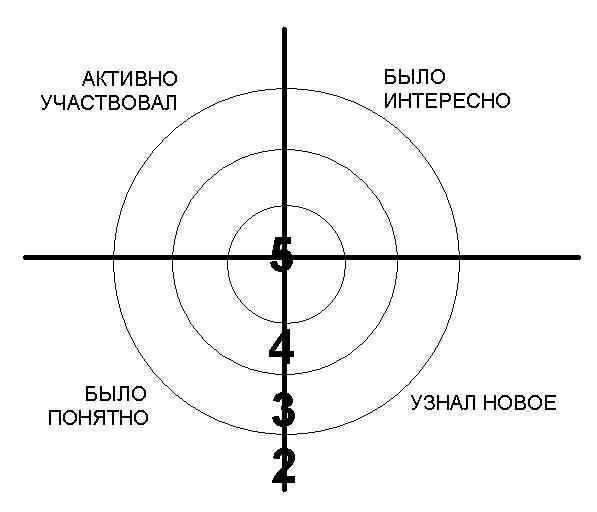 